関係各位地方独立行政法人佐賀県医療センター好生館館長 　佐藤清治緩和ケア科部長　小杉寿文(公印省略)佐賀県医療センター好生館「第70回緩和ケア症例検討会」について拝啓　	初夏の候、皆様におかれましては、益々ご健勝のこととお慶び申し上げます。また、平素より当館の事業にご理解、ご協力を賜り厚く御礼申し上げます。さて、第70回緩和ケア症例検討会の開催についてご案内申し上げます。今回は2例症例発表を行い、様々な立場の皆様からのご意見など伺いたいと考えております。詳細は下記の通りです。尚、今回は来場、zoomの同時開催を予定しています。参加申込は別紙①をご参照ください。敬具記日　時：令和4年6月22日(水)　18：00～19：00会　場 : 佐賀県医療センター好生館　本館2階　多目的ホールA/B/C参　加 : 来場(感染対策の関係で今回は先着50名とさせて頂きます)、zoomの同時開催を検討しております。※コロナ感染防止に伴い、感染流行時にはzoomのみでの開催となります。症例発表①「緩和ケア病棟における退院支援～患者の希望を叶えられない中で退院支援を行った一例～」佐賀県医療センター好生館　緩和ケア病棟看護師　尾形　優江氏より発表症例発表②「当院における癌性疼痛に対して腹腔神経叢ブロック及び内臓神経ブロックを施行した4症例の考察」医療法人葡萄の木ぶどうの木クリニック　看護師　藤井　慎也氏より発表以上何かご不明な点は下記までお気軽にご連絡下さい。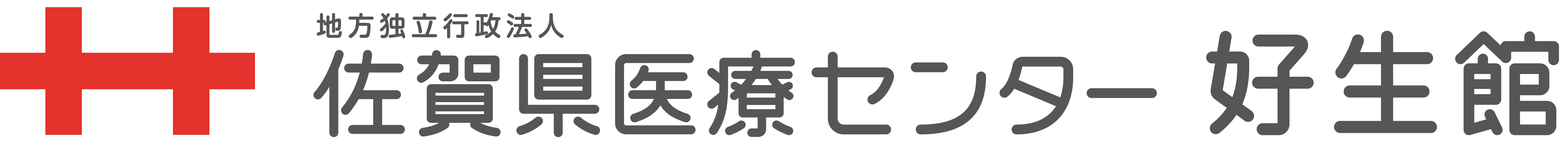 